Medellín, 18 de abril de 2024CUENTA DE COBRO Nº 01SAIDA LUCERO LUJAN HERNANDEZ	C.C 43.616.443	DEBE A:NATALÍ CORREA RENDÓNC.C.  1.039.400.155 de OlayaCelular: 3004918686La suma de: $ 240.000 (DOSCIENTOS CUARENTA MIL PESOS M.L.)POR CONCEPTO DE:Servicio de transporte y traslados de la ciudad de Medellín hacia el Municipio de La Ceja, el Carmen de Viboral y regreso a Medellín, para diligencias jurídicas, servicio prestado con el vehículo de placa HAN335, prestados en la ciudad de Medellín-Antioquia.Favor consignar a la cuenta de Ahorros Bancolombia No. 24550544268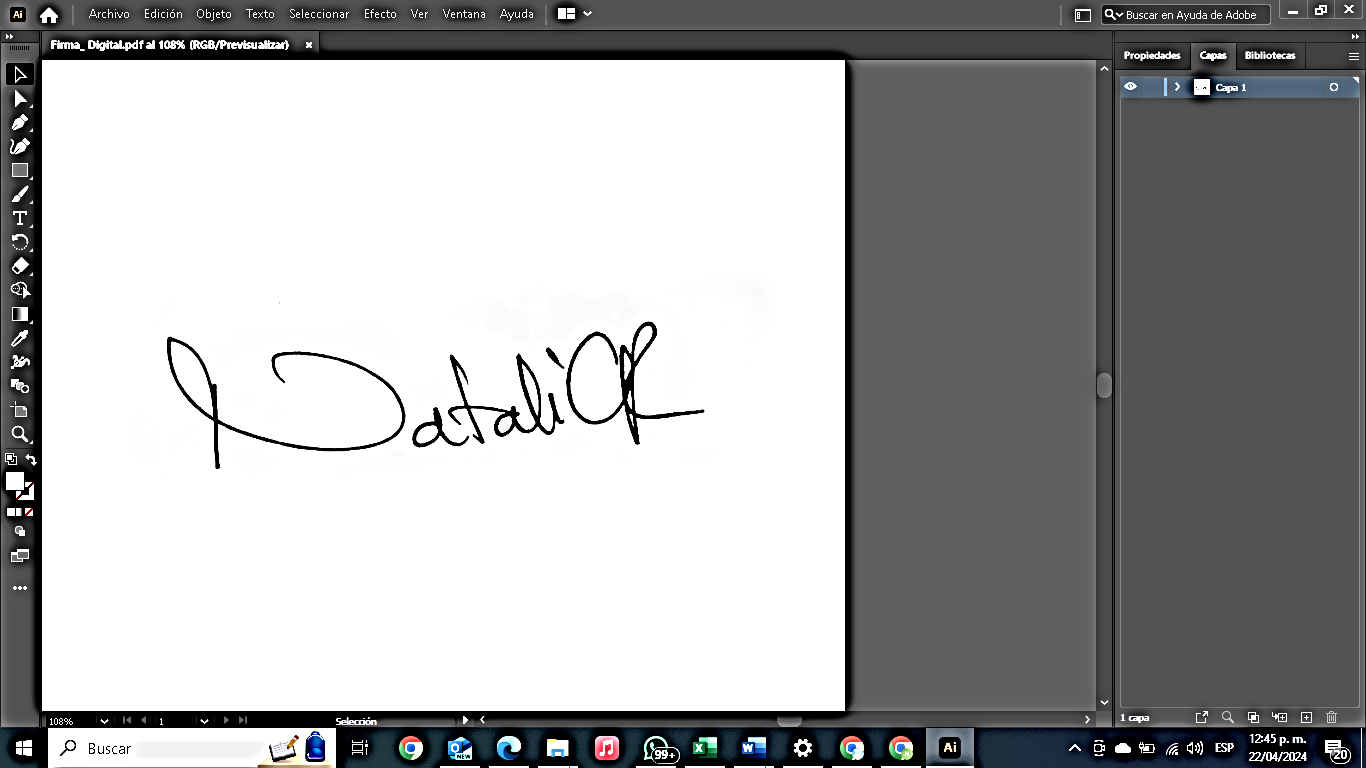 ____________________________________________NATALÍ CORREA RENDÓNC.C 1.039.400.155 de OLAYA